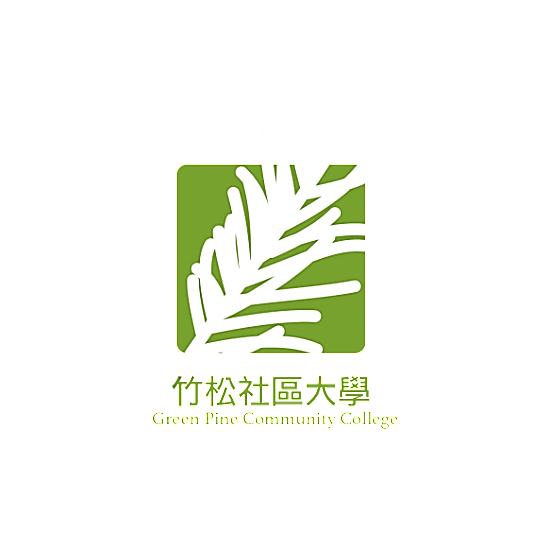 竹松社區大學106年度春季班報名表傳真號碼：03-5617836  共    頁(傳真完請來電確認：03-5213132轉6131~6134)★所有欄位皆為必要性欄位，請務必正楷填寫完整，以利後續作業★課程名稱課程代碼105B學員姓名同行學員身分證字號出生日期年　　月　　日年　　月　　日年　　月　　日年　　月　　日年　　月　　日年　　月　　日年　　月　　日年　　月　　日年　　月　　日年　　月　　日身分證字號性別□男　□女□男　□女□男　□女□男　□女□男　□女□男　□女□男　□女□男　□女□男　□女□男　□女電話(O)              (H)(O)              (H)(O)              (H)(O)              (H)(O)              (H)(O)              (H)(O)              (H)(O)              (H)(O)              (H)(O)              (H)行動電話通訊地址□□□  □□□  □□□  □□□  □□□  □□□  □□□  □□□  □□□  □□□  □□□  □□□  □□□  □□□  □□□  □□□  □□□  □□□  □□□  □□□  □□□  E-Mail(除yahoo以外的為佳)(除yahoo以外的為佳)(除yahoo以外的為佳)(除yahoo以外的為佳)(除yahoo以外的為佳)(除yahoo以外的為佳)(除yahoo以外的為佳)(除yahoo以外的為佳)(除yahoo以外的為佳)(除yahoo以外的為佳)(除yahoo以外的為佳)(除yahoo以外的為佳)(除yahoo以外的為佳)(除yahoo以外的為佳)(除yahoo以外的為佳)(除yahoo以外的為佳)(除yahoo以外的為佳)(除yahoo以外的為佳)(除yahoo以外的為佳)(除yahoo以外的為佳)(除yahoo以外的為佳)服務單位最高學歷□小學      □國中  □高中□大學/專科 □碩士  □博士□小學      □國中  □高中□大學/專科 □碩士  □博士□小學      □國中  □高中□大學/專科 □碩士  □博士□小學      □國中  □高中□大學/專科 □碩士  □博士□小學      □國中  □高中□大學/專科 □碩士  □博士□小學      □國中  □高中□大學/專科 □碩士  □博士□小學      □國中  □高中□大學/專科 □碩士  □博士□小學      □國中  □高中□大學/專科 □碩士  □博士□小學      □國中  □高中□大學/專科 □碩士  □博士□小學      □國中  □高中□大學/專科 □碩士  □博士學費專案課程       元+場地(清潔)費       元=總額      元(2)     學分x1,000元+場地(清潔)費     元=總額       元專案課程       元+場地(清潔)費       元=總額      元(2)     學分x1,000元+場地(清潔)費     元=總額       元專案課程       元+場地(清潔)費       元=總額      元(2)     學分x1,000元+場地(清潔)費     元=總額       元專案課程       元+場地(清潔)費       元=總額      元(2)     學分x1,000元+場地(清潔)費     元=總額       元專案課程       元+場地(清潔)費       元=總額      元(2)     學分x1,000元+場地(清潔)費     元=總額       元專案課程       元+場地(清潔)費       元=總額      元(2)     學分x1,000元+場地(清潔)費     元=總額       元專案課程       元+場地(清潔)費       元=總額      元(2)     學分x1,000元+場地(清潔)費     元=總額       元專案課程       元+場地(清潔)費       元=總額      元(2)     學分x1,000元+場地(清潔)費     元=總額       元專案課程       元+場地(清潔)費       元=總額      元(2)     學分x1,000元+場地(清潔)費     元=總額       元專案課程       元+場地(清潔)費       元=總額      元(2)     學分x1,000元+場地(清潔)費     元=總額       元專案課程       元+場地(清潔)費       元=總額      元(2)     學分x1,000元+場地(清潔)費     元=總額       元專案課程       元+場地(清潔)費       元=總額      元(2)     學分x1,000元+場地(清潔)費     元=總額       元專案課程       元+場地(清潔)費       元=總額      元(2)     學分x1,000元+場地(清潔)費     元=總額       元專案課程       元+場地(清潔)費       元=總額      元(2)     學分x1,000元+場地(清潔)費     元=總額       元專案課程       元+場地(清潔)費       元=總額      元(2)     學分x1,000元+場地(清潔)費     元=總額       元專案課程       元+場地(清潔)費       元=總額      元(2)     學分x1,000元+場地(清潔)費     元=總額       元收款人收款人收款人收款人收款人學費專案課程       元+場地(清潔)費       元=總額      元(2)     學分x1,000元+場地(清潔)費     元=總額       元專案課程       元+場地(清潔)費       元=總額      元(2)     學分x1,000元+場地(清潔)費     元=總額       元專案課程       元+場地(清潔)費       元=總額      元(2)     學分x1,000元+場地(清潔)費     元=總額       元專案課程       元+場地(清潔)費       元=總額      元(2)     學分x1,000元+場地(清潔)費     元=總額       元專案課程       元+場地(清潔)費       元=總額      元(2)     學分x1,000元+場地(清潔)費     元=總額       元專案課程       元+場地(清潔)費       元=總額      元(2)     學分x1,000元+場地(清潔)費     元=總額       元專案課程       元+場地(清潔)費       元=總額      元(2)     學分x1,000元+場地(清潔)費     元=總額       元專案課程       元+場地(清潔)費       元=總額      元(2)     學分x1,000元+場地(清潔)費     元=總額       元專案課程       元+場地(清潔)費       元=總額      元(2)     學分x1,000元+場地(清潔)費     元=總額       元專案課程       元+場地(清潔)費       元=總額      元(2)     學分x1,000元+場地(清潔)費     元=總額       元專案課程       元+場地(清潔)費       元=總額      元(2)     學分x1,000元+場地(清潔)費     元=總額       元專案課程       元+場地(清潔)費       元=總額      元(2)     學分x1,000元+場地(清潔)費     元=總額       元專案課程       元+場地(清潔)費       元=總額      元(2)     學分x1,000元+場地(清潔)費     元=總額       元專案課程       元+場地(清潔)費       元=總額      元(2)     學分x1,000元+場地(清潔)費     元=總額       元專案課程       元+場地(清潔)費       元=總額      元(2)     學分x1,000元+場地(清潔)費     元=總額       元專案課程       元+場地(清潔)費       元=總額      元(2)     學分x1,000元+場地(清潔)費     元=總額       元學員銀行帳號(土銀或郵局為佳)_________銀行(郵局)_________分行(支局)帳號：____________________ _________銀行(郵局)_________分行(支局)帳號：____________________ _________銀行(郵局)_________分行(支局)帳號：____________________ _________銀行(郵局)_________分行(支局)帳號：____________________ _________銀行(郵局)_________分行(支局)帳號：____________________ _________銀行(郵局)_________分行(支局)帳號：____________________ _________銀行(郵局)_________分行(支局)帳號：____________________ _________銀行(郵局)_________分行(支局)帳號：____________________ _________銀行(郵局)_________分行(支局)帳號：____________________ _________銀行(郵局)_________分行(支局)帳號：____________________ _________銀行(郵局)_________分行(支局)帳號：____________________ _________銀行(郵局)_________分行(支局)帳號：____________________ _________銀行(郵局)_________分行(支局)帳號：____________________ _________銀行(郵局)_________分行(支局)帳號：____________________ _________銀行(郵局)_________分行(支局)帳號：____________________ _________銀行(郵局)_________分行(支局)帳號：____________________ _________銀行(郵局)_________分行(支局)帳號：____________________ _________銀行(郵局)_________分行(支局)帳號：____________________ _________銀行(郵局)_________分行(支局)帳號：____________________ _________銀行(郵局)_________分行(支局)帳號：____________________ _________銀行(郵局)_________分行(支局)帳號：____________________ 訊息來源□跑馬燈□校園網頁□電子郵件□親朋好友□文宣□FB□續課□其他：    　□跑馬燈□校園網頁□電子郵件□親朋好友□文宣□FB□續課□其他：    　□跑馬燈□校園網頁□電子郵件□親朋好友□文宣□FB□續課□其他：    　□跑馬燈□校園網頁□電子郵件□親朋好友□文宣□FB□續課□其他：    　□跑馬燈□校園網頁□電子郵件□親朋好友□文宣□FB□續課□其他：    　□跑馬燈□校園網頁□電子郵件□親朋好友□文宣□FB□續課□其他：    　□跑馬燈□校園網頁□電子郵件□親朋好友□文宣□FB□續課□其他：    　□跑馬燈□校園網頁□電子郵件□親朋好友□文宣□FB□續課□其他：    　□跑馬燈□校園網頁□電子郵件□親朋好友□文宣□FB□續課□其他：    　□跑馬燈□校園網頁□電子郵件□親朋好友□文宣□FB□續課□其他：    　□跑馬燈□校園網頁□電子郵件□親朋好友□文宣□FB□續課□其他：    　□跑馬燈□校園網頁□電子郵件□親朋好友□文宣□FB□續課□其他：    　□跑馬燈□校園網頁□電子郵件□親朋好友□文宣□FB□續課□其他：    　□跑馬燈□校園網頁□電子郵件□親朋好友□文宣□FB□續課□其他：    　□跑馬燈□校園網頁□電子郵件□親朋好友□文宣□FB□續課□其他：    　□跑馬燈□校園網頁□電子郵件□親朋好友□文宣□FB□續課□其他：    　□跑馬燈□校園網頁□電子郵件□親朋好友□文宣□FB□續課□其他：    　□跑馬燈□校園網頁□電子郵件□親朋好友□文宣□FB□續課□其他：    　□跑馬燈□校園網頁□電子郵件□親朋好友□文宣□FB□續課□其他：    　□跑馬燈□校園網頁□電子郵件□親朋好友□文宣□FB□續課□其他：    　□跑馬燈□校園網頁□電子郵件□親朋好友□文宣□FB□續課□其他：    　※報　　名　　須　　知※※報　　名　　須　　知※※報　　名　　須　　知※※報　　名　　須　　知※※報　　名　　須　　知※※報　　名　　須　　知※※報　　名　　須　　知※※報　　名　　須　　知※※報　　名　　須　　知※※報　　名　　須　　知※※報　　名　　須　　知※※報　　名　　須　　知※※報　　名　　須　　知※※報　　名　　須　　知※※報　　名　　須　　知※※報　　名　　須　　知※※報　　名　　須　　知※※報　　名　　須　　知※※報　　名　　須　　知※※報　　名　　須　　知※※報　　名　　須　　知※※報　　名　　須　　知※報名時間：即日起至各課程截止報名日止。（原則上為開課前一週）報名資格：(一)凡年滿18歲、中華民國國民、不限學歷、免試入學。 (二)新移民者持有居留證者。報名及繳費：(一)現場：請帶身份証件親自至竹松社大辦公室報名，以現金至出納組(行政大樓一樓)繳交費用。(二)網路：1.請上網http://140.126.22.165/ceeproject/Pine.aspx註冊加入會員。2.點選課程資訊，瞭解課程內容及收費規則後，按步驟完成網路報名。3.本校僅依課程收取學分費、場地(清潔)費，其餘班費、材料費、書籍費…等與班級相關費用詳  課程說明，若無疑義逕行報名，並於開課當天上課另行繳交給老師，或推派班代表統一收取。4.待系統結帳產出繳費通知單後，可用以下方式繳款：需自行負擔各行庫規定之手續費。 (1)便利商店（超商繳款限額二萬元） (2)ATM（實體/網路）轉帳：網路報名後請依系統產出之繳費單上之帳號在有效期限內轉帳完成　　繳費，逾期繳費單失效視同報名無效，請重新報名。 　(3)印出繳費通知單並攜帶至本校出納組繳交現金。5.轉帳繳費三日後，學員可登入至[學員中心/訂單管理]查詢繳費狀況，繳費完成後才算報名成功。【註1】：開課前一週以簡訊發送開/停課通知；上課教室與注意事項，請留意電子信箱郵件或社大網站公告。【註2】：已額滿之課程可列候補，若有學員退選將由候補名單依序遞補。【註3】：本校部分課程若未提供線上報名，請依各班招生簡章辦理報名。【註4】：線上報名系統操作若有任何疑問，務必來電，將請專人為您處理。四、退費須知：本校退費作業均需學員提供本人帳戶做轉帳處理，不提供現金領取，敬請包涵。　　(一)手續費：處理退費作業酌收手續費壹佰元整。　　(二)工本費：退費需檢附繳費單據正本，遺失補開收據，酌收工本費壹佰元整。　　(三)學分費：退選期間：開課第一至第三週，開課第四週起不予退費，若為社區大學未能開課之課程予以全　　　　　　　　額退費，已開課課程退費標準如下： 1.開課第一週為學員加退選期間，學分費全額退費。 2.開課第二週至第三週期間，退費標準以第二週起每堂課扣除旁聽費累計計算至第三週，該課    程為2學分者以旁聽費貳佰元整扣除；課程為3學分者以旁聽費參佰元整扣除。(四)其他費用：開課後已攤提之場地(清潔)費不予退費，各班材料、書籍若已購置成品者，發給成品。五、轉班須知：開課前向本校提出申請，僅限乙次，超過開課期限將不予辦理。六、竹松社區大學由國立新竹教育大學承辦，在中華民國「個人資料保護法」與相關法令之規範下，學員所提供之個人資料，將做為課程管理需要蒐集、儲存、分析、訊息傳遞之用。學員報名後視為同意上述授權，但日後仍可於上班時間向承辦人員聯絡，要求停止蒐集、處理或利用或請求刪除。七、希望未來開設哪些課程及師資推薦： 　　　　　　　　　　　　　　　　　　　　　　　　　　　　　　　　　。報名時間：即日起至各課程截止報名日止。（原則上為開課前一週）報名資格：(一)凡年滿18歲、中華民國國民、不限學歷、免試入學。 (二)新移民者持有居留證者。報名及繳費：(一)現場：請帶身份証件親自至竹松社大辦公室報名，以現金至出納組(行政大樓一樓)繳交費用。(二)網路：1.請上網http://140.126.22.165/ceeproject/Pine.aspx註冊加入會員。2.點選課程資訊，瞭解課程內容及收費規則後，按步驟完成網路報名。3.本校僅依課程收取學分費、場地(清潔)費，其餘班費、材料費、書籍費…等與班級相關費用詳  課程說明，若無疑義逕行報名，並於開課當天上課另行繳交給老師，或推派班代表統一收取。4.待系統結帳產出繳費通知單後，可用以下方式繳款：需自行負擔各行庫規定之手續費。 (1)便利商店（超商繳款限額二萬元） (2)ATM（實體/網路）轉帳：網路報名後請依系統產出之繳費單上之帳號在有效期限內轉帳完成　　繳費，逾期繳費單失效視同報名無效，請重新報名。 　(3)印出繳費通知單並攜帶至本校出納組繳交現金。5.轉帳繳費三日後，學員可登入至[學員中心/訂單管理]查詢繳費狀況，繳費完成後才算報名成功。【註1】：開課前一週以簡訊發送開/停課通知；上課教室與注意事項，請留意電子信箱郵件或社大網站公告。【註2】：已額滿之課程可列候補，若有學員退選將由候補名單依序遞補。【註3】：本校部分課程若未提供線上報名，請依各班招生簡章辦理報名。【註4】：線上報名系統操作若有任何疑問，務必來電，將請專人為您處理。四、退費須知：本校退費作業均需學員提供本人帳戶做轉帳處理，不提供現金領取，敬請包涵。　　(一)手續費：處理退費作業酌收手續費壹佰元整。　　(二)工本費：退費需檢附繳費單據正本，遺失補開收據，酌收工本費壹佰元整。　　(三)學分費：退選期間：開課第一至第三週，開課第四週起不予退費，若為社區大學未能開課之課程予以全　　　　　　　　額退費，已開課課程退費標準如下： 1.開課第一週為學員加退選期間，學分費全額退費。 2.開課第二週至第三週期間，退費標準以第二週起每堂課扣除旁聽費累計計算至第三週，該課    程為2學分者以旁聽費貳佰元整扣除；課程為3學分者以旁聽費參佰元整扣除。(四)其他費用：開課後已攤提之場地(清潔)費不予退費，各班材料、書籍若已購置成品者，發給成品。五、轉班須知：開課前向本校提出申請，僅限乙次，超過開課期限將不予辦理。六、竹松社區大學由國立新竹教育大學承辦，在中華民國「個人資料保護法」與相關法令之規範下，學員所提供之個人資料，將做為課程管理需要蒐集、儲存、分析、訊息傳遞之用。學員報名後視為同意上述授權，但日後仍可於上班時間向承辦人員聯絡，要求停止蒐集、處理或利用或請求刪除。七、希望未來開設哪些課程及師資推薦： 　　　　　　　　　　　　　　　　　　　　　　　　　　　　　　　　　。報名時間：即日起至各課程截止報名日止。（原則上為開課前一週）報名資格：(一)凡年滿18歲、中華民國國民、不限學歷、免試入學。 (二)新移民者持有居留證者。報名及繳費：(一)現場：請帶身份証件親自至竹松社大辦公室報名，以現金至出納組(行政大樓一樓)繳交費用。(二)網路：1.請上網http://140.126.22.165/ceeproject/Pine.aspx註冊加入會員。2.點選課程資訊，瞭解課程內容及收費規則後，按步驟完成網路報名。3.本校僅依課程收取學分費、場地(清潔)費，其餘班費、材料費、書籍費…等與班級相關費用詳  課程說明，若無疑義逕行報名，並於開課當天上課另行繳交給老師，或推派班代表統一收取。4.待系統結帳產出繳費通知單後，可用以下方式繳款：需自行負擔各行庫規定之手續費。 (1)便利商店（超商繳款限額二萬元） (2)ATM（實體/網路）轉帳：網路報名後請依系統產出之繳費單上之帳號在有效期限內轉帳完成　　繳費，逾期繳費單失效視同報名無效，請重新報名。 　(3)印出繳費通知單並攜帶至本校出納組繳交現金。5.轉帳繳費三日後，學員可登入至[學員中心/訂單管理]查詢繳費狀況，繳費完成後才算報名成功。【註1】：開課前一週以簡訊發送開/停課通知；上課教室與注意事項，請留意電子信箱郵件或社大網站公告。【註2】：已額滿之課程可列候補，若有學員退選將由候補名單依序遞補。【註3】：本校部分課程若未提供線上報名，請依各班招生簡章辦理報名。【註4】：線上報名系統操作若有任何疑問，務必來電，將請專人為您處理。四、退費須知：本校退費作業均需學員提供本人帳戶做轉帳處理，不提供現金領取，敬請包涵。　　(一)手續費：處理退費作業酌收手續費壹佰元整。　　(二)工本費：退費需檢附繳費單據正本，遺失補開收據，酌收工本費壹佰元整。　　(三)學分費：退選期間：開課第一至第三週，開課第四週起不予退費，若為社區大學未能開課之課程予以全　　　　　　　　額退費，已開課課程退費標準如下： 1.開課第一週為學員加退選期間，學分費全額退費。 2.開課第二週至第三週期間，退費標準以第二週起每堂課扣除旁聽費累計計算至第三週，該課    程為2學分者以旁聽費貳佰元整扣除；課程為3學分者以旁聽費參佰元整扣除。(四)其他費用：開課後已攤提之場地(清潔)費不予退費，各班材料、書籍若已購置成品者，發給成品。五、轉班須知：開課前向本校提出申請，僅限乙次，超過開課期限將不予辦理。六、竹松社區大學由國立新竹教育大學承辦，在中華民國「個人資料保護法」與相關法令之規範下，學員所提供之個人資料，將做為課程管理需要蒐集、儲存、分析、訊息傳遞之用。學員報名後視為同意上述授權，但日後仍可於上班時間向承辦人員聯絡，要求停止蒐集、處理或利用或請求刪除。七、希望未來開設哪些課程及師資推薦： 　　　　　　　　　　　　　　　　　　　　　　　　　　　　　　　　　。報名時間：即日起至各課程截止報名日止。（原則上為開課前一週）報名資格：(一)凡年滿18歲、中華民國國民、不限學歷、免試入學。 (二)新移民者持有居留證者。報名及繳費：(一)現場：請帶身份証件親自至竹松社大辦公室報名，以現金至出納組(行政大樓一樓)繳交費用。(二)網路：1.請上網http://140.126.22.165/ceeproject/Pine.aspx註冊加入會員。2.點選課程資訊，瞭解課程內容及收費規則後，按步驟完成網路報名。3.本校僅依課程收取學分費、場地(清潔)費，其餘班費、材料費、書籍費…等與班級相關費用詳  課程說明，若無疑義逕行報名，並於開課當天上課另行繳交給老師，或推派班代表統一收取。4.待系統結帳產出繳費通知單後，可用以下方式繳款：需自行負擔各行庫規定之手續費。 (1)便利商店（超商繳款限額二萬元） (2)ATM（實體/網路）轉帳：網路報名後請依系統產出之繳費單上之帳號在有效期限內轉帳完成　　繳費，逾期繳費單失效視同報名無效，請重新報名。 　(3)印出繳費通知單並攜帶至本校出納組繳交現金。5.轉帳繳費三日後，學員可登入至[學員中心/訂單管理]查詢繳費狀況，繳費完成後才算報名成功。【註1】：開課前一週以簡訊發送開/停課通知；上課教室與注意事項，請留意電子信箱郵件或社大網站公告。【註2】：已額滿之課程可列候補，若有學員退選將由候補名單依序遞補。【註3】：本校部分課程若未提供線上報名，請依各班招生簡章辦理報名。【註4】：線上報名系統操作若有任何疑問，務必來電，將請專人為您處理。四、退費須知：本校退費作業均需學員提供本人帳戶做轉帳處理，不提供現金領取，敬請包涵。　　(一)手續費：處理退費作業酌收手續費壹佰元整。　　(二)工本費：退費需檢附繳費單據正本，遺失補開收據，酌收工本費壹佰元整。　　(三)學分費：退選期間：開課第一至第三週，開課第四週起不予退費，若為社區大學未能開課之課程予以全　　　　　　　　額退費，已開課課程退費標準如下： 1.開課第一週為學員加退選期間，學分費全額退費。 2.開課第二週至第三週期間，退費標準以第二週起每堂課扣除旁聽費累計計算至第三週，該課    程為2學分者以旁聽費貳佰元整扣除；課程為3學分者以旁聽費參佰元整扣除。(四)其他費用：開課後已攤提之場地(清潔)費不予退費，各班材料、書籍若已購置成品者，發給成品。五、轉班須知：開課前向本校提出申請，僅限乙次，超過開課期限將不予辦理。六、竹松社區大學由國立新竹教育大學承辦，在中華民國「個人資料保護法」與相關法令之規範下，學員所提供之個人資料，將做為課程管理需要蒐集、儲存、分析、訊息傳遞之用。學員報名後視為同意上述授權，但日後仍可於上班時間向承辦人員聯絡，要求停止蒐集、處理或利用或請求刪除。七、希望未來開設哪些課程及師資推薦： 　　　　　　　　　　　　　　　　　　　　　　　　　　　　　　　　　。報名時間：即日起至各課程截止報名日止。（原則上為開課前一週）報名資格：(一)凡年滿18歲、中華民國國民、不限學歷、免試入學。 (二)新移民者持有居留證者。報名及繳費：(一)現場：請帶身份証件親自至竹松社大辦公室報名，以現金至出納組(行政大樓一樓)繳交費用。(二)網路：1.請上網http://140.126.22.165/ceeproject/Pine.aspx註冊加入會員。2.點選課程資訊，瞭解課程內容及收費規則後，按步驟完成網路報名。3.本校僅依課程收取學分費、場地(清潔)費，其餘班費、材料費、書籍費…等與班級相關費用詳  課程說明，若無疑義逕行報名，並於開課當天上課另行繳交給老師，或推派班代表統一收取。4.待系統結帳產出繳費通知單後，可用以下方式繳款：需自行負擔各行庫規定之手續費。 (1)便利商店（超商繳款限額二萬元） (2)ATM（實體/網路）轉帳：網路報名後請依系統產出之繳費單上之帳號在有效期限內轉帳完成　　繳費，逾期繳費單失效視同報名無效，請重新報名。 　(3)印出繳費通知單並攜帶至本校出納組繳交現金。5.轉帳繳費三日後，學員可登入至[學員中心/訂單管理]查詢繳費狀況，繳費完成後才算報名成功。【註1】：開課前一週以簡訊發送開/停課通知；上課教室與注意事項，請留意電子信箱郵件或社大網站公告。【註2】：已額滿之課程可列候補，若有學員退選將由候補名單依序遞補。【註3】：本校部分課程若未提供線上報名，請依各班招生簡章辦理報名。【註4】：線上報名系統操作若有任何疑問，務必來電，將請專人為您處理。四、退費須知：本校退費作業均需學員提供本人帳戶做轉帳處理，不提供現金領取，敬請包涵。　　(一)手續費：處理退費作業酌收手續費壹佰元整。　　(二)工本費：退費需檢附繳費單據正本，遺失補開收據，酌收工本費壹佰元整。　　(三)學分費：退選期間：開課第一至第三週，開課第四週起不予退費，若為社區大學未能開課之課程予以全　　　　　　　　額退費，已開課課程退費標準如下： 1.開課第一週為學員加退選期間，學分費全額退費。 2.開課第二週至第三週期間，退費標準以第二週起每堂課扣除旁聽費累計計算至第三週，該課    程為2學分者以旁聽費貳佰元整扣除；課程為3學分者以旁聽費參佰元整扣除。(四)其他費用：開課後已攤提之場地(清潔)費不予退費，各班材料、書籍若已購置成品者，發給成品。五、轉班須知：開課前向本校提出申請，僅限乙次，超過開課期限將不予辦理。六、竹松社區大學由國立新竹教育大學承辦，在中華民國「個人資料保護法」與相關法令之規範下，學員所提供之個人資料，將做為課程管理需要蒐集、儲存、分析、訊息傳遞之用。學員報名後視為同意上述授權，但日後仍可於上班時間向承辦人員聯絡，要求停止蒐集、處理或利用或請求刪除。七、希望未來開設哪些課程及師資推薦： 　　　　　　　　　　　　　　　　　　　　　　　　　　　　　　　　　。報名時間：即日起至各課程截止報名日止。（原則上為開課前一週）報名資格：(一)凡年滿18歲、中華民國國民、不限學歷、免試入學。 (二)新移民者持有居留證者。報名及繳費：(一)現場：請帶身份証件親自至竹松社大辦公室報名，以現金至出納組(行政大樓一樓)繳交費用。(二)網路：1.請上網http://140.126.22.165/ceeproject/Pine.aspx註冊加入會員。2.點選課程資訊，瞭解課程內容及收費規則後，按步驟完成網路報名。3.本校僅依課程收取學分費、場地(清潔)費，其餘班費、材料費、書籍費…等與班級相關費用詳  課程說明，若無疑義逕行報名，並於開課當天上課另行繳交給老師，或推派班代表統一收取。4.待系統結帳產出繳費通知單後，可用以下方式繳款：需自行負擔各行庫規定之手續費。 (1)便利商店（超商繳款限額二萬元） (2)ATM（實體/網路）轉帳：網路報名後請依系統產出之繳費單上之帳號在有效期限內轉帳完成　　繳費，逾期繳費單失效視同報名無效，請重新報名。 　(3)印出繳費通知單並攜帶至本校出納組繳交現金。5.轉帳繳費三日後，學員可登入至[學員中心/訂單管理]查詢繳費狀況，繳費完成後才算報名成功。【註1】：開課前一週以簡訊發送開/停課通知；上課教室與注意事項，請留意電子信箱郵件或社大網站公告。【註2】：已額滿之課程可列候補，若有學員退選將由候補名單依序遞補。【註3】：本校部分課程若未提供線上報名，請依各班招生簡章辦理報名。【註4】：線上報名系統操作若有任何疑問，務必來電，將請專人為您處理。四、退費須知：本校退費作業均需學員提供本人帳戶做轉帳處理，不提供現金領取，敬請包涵。　　(一)手續費：處理退費作業酌收手續費壹佰元整。　　(二)工本費：退費需檢附繳費單據正本，遺失補開收據，酌收工本費壹佰元整。　　(三)學分費：退選期間：開課第一至第三週，開課第四週起不予退費，若為社區大學未能開課之課程予以全　　　　　　　　額退費，已開課課程退費標準如下： 1.開課第一週為學員加退選期間，學分費全額退費。 2.開課第二週至第三週期間，退費標準以第二週起每堂課扣除旁聽費累計計算至第三週，該課    程為2學分者以旁聽費貳佰元整扣除；課程為3學分者以旁聽費參佰元整扣除。(四)其他費用：開課後已攤提之場地(清潔)費不予退費，各班材料、書籍若已購置成品者，發給成品。五、轉班須知：開課前向本校提出申請，僅限乙次，超過開課期限將不予辦理。六、竹松社區大學由國立新竹教育大學承辦，在中華民國「個人資料保護法」與相關法令之規範下，學員所提供之個人資料，將做為課程管理需要蒐集、儲存、分析、訊息傳遞之用。學員報名後視為同意上述授權，但日後仍可於上班時間向承辦人員聯絡，要求停止蒐集、處理或利用或請求刪除。七、希望未來開設哪些課程及師資推薦： 　　　　　　　　　　　　　　　　　　　　　　　　　　　　　　　　　。報名時間：即日起至各課程截止報名日止。（原則上為開課前一週）報名資格：(一)凡年滿18歲、中華民國國民、不限學歷、免試入學。 (二)新移民者持有居留證者。報名及繳費：(一)現場：請帶身份証件親自至竹松社大辦公室報名，以現金至出納組(行政大樓一樓)繳交費用。(二)網路：1.請上網http://140.126.22.165/ceeproject/Pine.aspx註冊加入會員。2.點選課程資訊，瞭解課程內容及收費規則後，按步驟完成網路報名。3.本校僅依課程收取學分費、場地(清潔)費，其餘班費、材料費、書籍費…等與班級相關費用詳  課程說明，若無疑義逕行報名，並於開課當天上課另行繳交給老師，或推派班代表統一收取。4.待系統結帳產出繳費通知單後，可用以下方式繳款：需自行負擔各行庫規定之手續費。 (1)便利商店（超商繳款限額二萬元） (2)ATM（實體/網路）轉帳：網路報名後請依系統產出之繳費單上之帳號在有效期限內轉帳完成　　繳費，逾期繳費單失效視同報名無效，請重新報名。 　(3)印出繳費通知單並攜帶至本校出納組繳交現金。5.轉帳繳費三日後，學員可登入至[學員中心/訂單管理]查詢繳費狀況，繳費完成後才算報名成功。【註1】：開課前一週以簡訊發送開/停課通知；上課教室與注意事項，請留意電子信箱郵件或社大網站公告。【註2】：已額滿之課程可列候補，若有學員退選將由候補名單依序遞補。【註3】：本校部分課程若未提供線上報名，請依各班招生簡章辦理報名。【註4】：線上報名系統操作若有任何疑問，務必來電，將請專人為您處理。四、退費須知：本校退費作業均需學員提供本人帳戶做轉帳處理，不提供現金領取，敬請包涵。　　(一)手續費：處理退費作業酌收手續費壹佰元整。　　(二)工本費：退費需檢附繳費單據正本，遺失補開收據，酌收工本費壹佰元整。　　(三)學分費：退選期間：開課第一至第三週，開課第四週起不予退費，若為社區大學未能開課之課程予以全　　　　　　　　額退費，已開課課程退費標準如下： 1.開課第一週為學員加退選期間，學分費全額退費。 2.開課第二週至第三週期間，退費標準以第二週起每堂課扣除旁聽費累計計算至第三週，該課    程為2學分者以旁聽費貳佰元整扣除；課程為3學分者以旁聽費參佰元整扣除。(四)其他費用：開課後已攤提之場地(清潔)費不予退費，各班材料、書籍若已購置成品者，發給成品。五、轉班須知：開課前向本校提出申請，僅限乙次，超過開課期限將不予辦理。六、竹松社區大學由國立新竹教育大學承辦，在中華民國「個人資料保護法」與相關法令之規範下，學員所提供之個人資料，將做為課程管理需要蒐集、儲存、分析、訊息傳遞之用。學員報名後視為同意上述授權，但日後仍可於上班時間向承辦人員聯絡，要求停止蒐集、處理或利用或請求刪除。七、希望未來開設哪些課程及師資推薦： 　　　　　　　　　　　　　　　　　　　　　　　　　　　　　　　　　。報名時間：即日起至各課程截止報名日止。（原則上為開課前一週）報名資格：(一)凡年滿18歲、中華民國國民、不限學歷、免試入學。 (二)新移民者持有居留證者。報名及繳費：(一)現場：請帶身份証件親自至竹松社大辦公室報名，以現金至出納組(行政大樓一樓)繳交費用。(二)網路：1.請上網http://140.126.22.165/ceeproject/Pine.aspx註冊加入會員。2.點選課程資訊，瞭解課程內容及收費規則後，按步驟完成網路報名。3.本校僅依課程收取學分費、場地(清潔)費，其餘班費、材料費、書籍費…等與班級相關費用詳  課程說明，若無疑義逕行報名，並於開課當天上課另行繳交給老師，或推派班代表統一收取。4.待系統結帳產出繳費通知單後，可用以下方式繳款：需自行負擔各行庫規定之手續費。 (1)便利商店（超商繳款限額二萬元） (2)ATM（實體/網路）轉帳：網路報名後請依系統產出之繳費單上之帳號在有效期限內轉帳完成　　繳費，逾期繳費單失效視同報名無效，請重新報名。 　(3)印出繳費通知單並攜帶至本校出納組繳交現金。5.轉帳繳費三日後，學員可登入至[學員中心/訂單管理]查詢繳費狀況，繳費完成後才算報名成功。【註1】：開課前一週以簡訊發送開/停課通知；上課教室與注意事項，請留意電子信箱郵件或社大網站公告。【註2】：已額滿之課程可列候補，若有學員退選將由候補名單依序遞補。【註3】：本校部分課程若未提供線上報名，請依各班招生簡章辦理報名。【註4】：線上報名系統操作若有任何疑問，務必來電，將請專人為您處理。四、退費須知：本校退費作業均需學員提供本人帳戶做轉帳處理，不提供現金領取，敬請包涵。　　(一)手續費：處理退費作業酌收手續費壹佰元整。　　(二)工本費：退費需檢附繳費單據正本，遺失補開收據，酌收工本費壹佰元整。　　(三)學分費：退選期間：開課第一至第三週，開課第四週起不予退費，若為社區大學未能開課之課程予以全　　　　　　　　額退費，已開課課程退費標準如下： 1.開課第一週為學員加退選期間，學分費全額退費。 2.開課第二週至第三週期間，退費標準以第二週起每堂課扣除旁聽費累計計算至第三週，該課    程為2學分者以旁聽費貳佰元整扣除；課程為3學分者以旁聽費參佰元整扣除。(四)其他費用：開課後已攤提之場地(清潔)費不予退費，各班材料、書籍若已購置成品者，發給成品。五、轉班須知：開課前向本校提出申請，僅限乙次，超過開課期限將不予辦理。六、竹松社區大學由國立新竹教育大學承辦，在中華民國「個人資料保護法」與相關法令之規範下，學員所提供之個人資料，將做為課程管理需要蒐集、儲存、分析、訊息傳遞之用。學員報名後視為同意上述授權，但日後仍可於上班時間向承辦人員聯絡，要求停止蒐集、處理或利用或請求刪除。七、希望未來開設哪些課程及師資推薦： 　　　　　　　　　　　　　　　　　　　　　　　　　　　　　　　　　。報名時間：即日起至各課程截止報名日止。（原則上為開課前一週）報名資格：(一)凡年滿18歲、中華民國國民、不限學歷、免試入學。 (二)新移民者持有居留證者。報名及繳費：(一)現場：請帶身份証件親自至竹松社大辦公室報名，以現金至出納組(行政大樓一樓)繳交費用。(二)網路：1.請上網http://140.126.22.165/ceeproject/Pine.aspx註冊加入會員。2.點選課程資訊，瞭解課程內容及收費規則後，按步驟完成網路報名。3.本校僅依課程收取學分費、場地(清潔)費，其餘班費、材料費、書籍費…等與班級相關費用詳  課程說明，若無疑義逕行報名，並於開課當天上課另行繳交給老師，或推派班代表統一收取。4.待系統結帳產出繳費通知單後，可用以下方式繳款：需自行負擔各行庫規定之手續費。 (1)便利商店（超商繳款限額二萬元） (2)ATM（實體/網路）轉帳：網路報名後請依系統產出之繳費單上之帳號在有效期限內轉帳完成　　繳費，逾期繳費單失效視同報名無效，請重新報名。 　(3)印出繳費通知單並攜帶至本校出納組繳交現金。5.轉帳繳費三日後，學員可登入至[學員中心/訂單管理]查詢繳費狀況，繳費完成後才算報名成功。【註1】：開課前一週以簡訊發送開/停課通知；上課教室與注意事項，請留意電子信箱郵件或社大網站公告。【註2】：已額滿之課程可列候補，若有學員退選將由候補名單依序遞補。【註3】：本校部分課程若未提供線上報名，請依各班招生簡章辦理報名。【註4】：線上報名系統操作若有任何疑問，務必來電，將請專人為您處理。四、退費須知：本校退費作業均需學員提供本人帳戶做轉帳處理，不提供現金領取，敬請包涵。　　(一)手續費：處理退費作業酌收手續費壹佰元整。　　(二)工本費：退費需檢附繳費單據正本，遺失補開收據，酌收工本費壹佰元整。　　(三)學分費：退選期間：開課第一至第三週，開課第四週起不予退費，若為社區大學未能開課之課程予以全　　　　　　　　額退費，已開課課程退費標準如下： 1.開課第一週為學員加退選期間，學分費全額退費。 2.開課第二週至第三週期間，退費標準以第二週起每堂課扣除旁聽費累計計算至第三週，該課    程為2學分者以旁聽費貳佰元整扣除；課程為3學分者以旁聽費參佰元整扣除。(四)其他費用：開課後已攤提之場地(清潔)費不予退費，各班材料、書籍若已購置成品者，發給成品。五、轉班須知：開課前向本校提出申請，僅限乙次，超過開課期限將不予辦理。六、竹松社區大學由國立新竹教育大學承辦，在中華民國「個人資料保護法」與相關法令之規範下，學員所提供之個人資料，將做為課程管理需要蒐集、儲存、分析、訊息傳遞之用。學員報名後視為同意上述授權，但日後仍可於上班時間向承辦人員聯絡，要求停止蒐集、處理或利用或請求刪除。七、希望未來開設哪些課程及師資推薦： 　　　　　　　　　　　　　　　　　　　　　　　　　　　　　　　　　。報名時間：即日起至各課程截止報名日止。（原則上為開課前一週）報名資格：(一)凡年滿18歲、中華民國國民、不限學歷、免試入學。 (二)新移民者持有居留證者。報名及繳費：(一)現場：請帶身份証件親自至竹松社大辦公室報名，以現金至出納組(行政大樓一樓)繳交費用。(二)網路：1.請上網http://140.126.22.165/ceeproject/Pine.aspx註冊加入會員。2.點選課程資訊，瞭解課程內容及收費規則後，按步驟完成網路報名。3.本校僅依課程收取學分費、場地(清潔)費，其餘班費、材料費、書籍費…等與班級相關費用詳  課程說明，若無疑義逕行報名，並於開課當天上課另行繳交給老師，或推派班代表統一收取。4.待系統結帳產出繳費通知單後，可用以下方式繳款：需自行負擔各行庫規定之手續費。 (1)便利商店（超商繳款限額二萬元） (2)ATM（實體/網路）轉帳：網路報名後請依系統產出之繳費單上之帳號在有效期限內轉帳完成　　繳費，逾期繳費單失效視同報名無效，請重新報名。 　(3)印出繳費通知單並攜帶至本校出納組繳交現金。5.轉帳繳費三日後，學員可登入至[學員中心/訂單管理]查詢繳費狀況，繳費完成後才算報名成功。【註1】：開課前一週以簡訊發送開/停課通知；上課教室與注意事項，請留意電子信箱郵件或社大網站公告。【註2】：已額滿之課程可列候補，若有學員退選將由候補名單依序遞補。【註3】：本校部分課程若未提供線上報名，請依各班招生簡章辦理報名。【註4】：線上報名系統操作若有任何疑問，務必來電，將請專人為您處理。四、退費須知：本校退費作業均需學員提供本人帳戶做轉帳處理，不提供現金領取，敬請包涵。　　(一)手續費：處理退費作業酌收手續費壹佰元整。　　(二)工本費：退費需檢附繳費單據正本，遺失補開收據，酌收工本費壹佰元整。　　(三)學分費：退選期間：開課第一至第三週，開課第四週起不予退費，若為社區大學未能開課之課程予以全　　　　　　　　額退費，已開課課程退費標準如下： 1.開課第一週為學員加退選期間，學分費全額退費。 2.開課第二週至第三週期間，退費標準以第二週起每堂課扣除旁聽費累計計算至第三週，該課    程為2學分者以旁聽費貳佰元整扣除；課程為3學分者以旁聽費參佰元整扣除。(四)其他費用：開課後已攤提之場地(清潔)費不予退費，各班材料、書籍若已購置成品者，發給成品。五、轉班須知：開課前向本校提出申請，僅限乙次，超過開課期限將不予辦理。六、竹松社區大學由國立新竹教育大學承辦，在中華民國「個人資料保護法」與相關法令之規範下，學員所提供之個人資料，將做為課程管理需要蒐集、儲存、分析、訊息傳遞之用。學員報名後視為同意上述授權，但日後仍可於上班時間向承辦人員聯絡，要求停止蒐集、處理或利用或請求刪除。七、希望未來開設哪些課程及師資推薦： 　　　　　　　　　　　　　　　　　　　　　　　　　　　　　　　　　。報名時間：即日起至各課程截止報名日止。（原則上為開課前一週）報名資格：(一)凡年滿18歲、中華民國國民、不限學歷、免試入學。 (二)新移民者持有居留證者。報名及繳費：(一)現場：請帶身份証件親自至竹松社大辦公室報名，以現金至出納組(行政大樓一樓)繳交費用。(二)網路：1.請上網http://140.126.22.165/ceeproject/Pine.aspx註冊加入會員。2.點選課程資訊，瞭解課程內容及收費規則後，按步驟完成網路報名。3.本校僅依課程收取學分費、場地(清潔)費，其餘班費、材料費、書籍費…等與班級相關費用詳  課程說明，若無疑義逕行報名，並於開課當天上課另行繳交給老師，或推派班代表統一收取。4.待系統結帳產出繳費通知單後，可用以下方式繳款：需自行負擔各行庫規定之手續費。 (1)便利商店（超商繳款限額二萬元） (2)ATM（實體/網路）轉帳：網路報名後請依系統產出之繳費單上之帳號在有效期限內轉帳完成　　繳費，逾期繳費單失效視同報名無效，請重新報名。 　(3)印出繳費通知單並攜帶至本校出納組繳交現金。5.轉帳繳費三日後，學員可登入至[學員中心/訂單管理]查詢繳費狀況，繳費完成後才算報名成功。【註1】：開課前一週以簡訊發送開/停課通知；上課教室與注意事項，請留意電子信箱郵件或社大網站公告。【註2】：已額滿之課程可列候補，若有學員退選將由候補名單依序遞補。【註3】：本校部分課程若未提供線上報名，請依各班招生簡章辦理報名。【註4】：線上報名系統操作若有任何疑問，務必來電，將請專人為您處理。四、退費須知：本校退費作業均需學員提供本人帳戶做轉帳處理，不提供現金領取，敬請包涵。　　(一)手續費：處理退費作業酌收手續費壹佰元整。　　(二)工本費：退費需檢附繳費單據正本，遺失補開收據，酌收工本費壹佰元整。　　(三)學分費：退選期間：開課第一至第三週，開課第四週起不予退費，若為社區大學未能開課之課程予以全　　　　　　　　額退費，已開課課程退費標準如下： 1.開課第一週為學員加退選期間，學分費全額退費。 2.開課第二週至第三週期間，退費標準以第二週起每堂課扣除旁聽費累計計算至第三週，該課    程為2學分者以旁聽費貳佰元整扣除；課程為3學分者以旁聽費參佰元整扣除。(四)其他費用：開課後已攤提之場地(清潔)費不予退費，各班材料、書籍若已購置成品者，發給成品。五、轉班須知：開課前向本校提出申請，僅限乙次，超過開課期限將不予辦理。六、竹松社區大學由國立新竹教育大學承辦，在中華民國「個人資料保護法」與相關法令之規範下，學員所提供之個人資料，將做為課程管理需要蒐集、儲存、分析、訊息傳遞之用。學員報名後視為同意上述授權，但日後仍可於上班時間向承辦人員聯絡，要求停止蒐集、處理或利用或請求刪除。七、希望未來開設哪些課程及師資推薦： 　　　　　　　　　　　　　　　　　　　　　　　　　　　　　　　　　。報名時間：即日起至各課程截止報名日止。（原則上為開課前一週）報名資格：(一)凡年滿18歲、中華民國國民、不限學歷、免試入學。 (二)新移民者持有居留證者。報名及繳費：(一)現場：請帶身份証件親自至竹松社大辦公室報名，以現金至出納組(行政大樓一樓)繳交費用。(二)網路：1.請上網http://140.126.22.165/ceeproject/Pine.aspx註冊加入會員。2.點選課程資訊，瞭解課程內容及收費規則後，按步驟完成網路報名。3.本校僅依課程收取學分費、場地(清潔)費，其餘班費、材料費、書籍費…等與班級相關費用詳  課程說明，若無疑義逕行報名，並於開課當天上課另行繳交給老師，或推派班代表統一收取。4.待系統結帳產出繳費通知單後，可用以下方式繳款：需自行負擔各行庫規定之手續費。 (1)便利商店（超商繳款限額二萬元） (2)ATM（實體/網路）轉帳：網路報名後請依系統產出之繳費單上之帳號在有效期限內轉帳完成　　繳費，逾期繳費單失效視同報名無效，請重新報名。 　(3)印出繳費通知單並攜帶至本校出納組繳交現金。5.轉帳繳費三日後，學員可登入至[學員中心/訂單管理]查詢繳費狀況，繳費完成後才算報名成功。【註1】：開課前一週以簡訊發送開/停課通知；上課教室與注意事項，請留意電子信箱郵件或社大網站公告。【註2】：已額滿之課程可列候補，若有學員退選將由候補名單依序遞補。【註3】：本校部分課程若未提供線上報名，請依各班招生簡章辦理報名。【註4】：線上報名系統操作若有任何疑問，務必來電，將請專人為您處理。四、退費須知：本校退費作業均需學員提供本人帳戶做轉帳處理，不提供現金領取，敬請包涵。　　(一)手續費：處理退費作業酌收手續費壹佰元整。　　(二)工本費：退費需檢附繳費單據正本，遺失補開收據，酌收工本費壹佰元整。　　(三)學分費：退選期間：開課第一至第三週，開課第四週起不予退費，若為社區大學未能開課之課程予以全　　　　　　　　額退費，已開課課程退費標準如下： 1.開課第一週為學員加退選期間，學分費全額退費。 2.開課第二週至第三週期間，退費標準以第二週起每堂課扣除旁聽費累計計算至第三週，該課    程為2學分者以旁聽費貳佰元整扣除；課程為3學分者以旁聽費參佰元整扣除。(四)其他費用：開課後已攤提之場地(清潔)費不予退費，各班材料、書籍若已購置成品者，發給成品。五、轉班須知：開課前向本校提出申請，僅限乙次，超過開課期限將不予辦理。六、竹松社區大學由國立新竹教育大學承辦，在中華民國「個人資料保護法」與相關法令之規範下，學員所提供之個人資料，將做為課程管理需要蒐集、儲存、分析、訊息傳遞之用。學員報名後視為同意上述授權，但日後仍可於上班時間向承辦人員聯絡，要求停止蒐集、處理或利用或請求刪除。七、希望未來開設哪些課程及師資推薦： 　　　　　　　　　　　　　　　　　　　　　　　　　　　　　　　　　。報名時間：即日起至各課程截止報名日止。（原則上為開課前一週）報名資格：(一)凡年滿18歲、中華民國國民、不限學歷、免試入學。 (二)新移民者持有居留證者。報名及繳費：(一)現場：請帶身份証件親自至竹松社大辦公室報名，以現金至出納組(行政大樓一樓)繳交費用。(二)網路：1.請上網http://140.126.22.165/ceeproject/Pine.aspx註冊加入會員。2.點選課程資訊，瞭解課程內容及收費規則後，按步驟完成網路報名。3.本校僅依課程收取學分費、場地(清潔)費，其餘班費、材料費、書籍費…等與班級相關費用詳  課程說明，若無疑義逕行報名，並於開課當天上課另行繳交給老師，或推派班代表統一收取。4.待系統結帳產出繳費通知單後，可用以下方式繳款：需自行負擔各行庫規定之手續費。 (1)便利商店（超商繳款限額二萬元） (2)ATM（實體/網路）轉帳：網路報名後請依系統產出之繳費單上之帳號在有效期限內轉帳完成　　繳費，逾期繳費單失效視同報名無效，請重新報名。 　(3)印出繳費通知單並攜帶至本校出納組繳交現金。5.轉帳繳費三日後，學員可登入至[學員中心/訂單管理]查詢繳費狀況，繳費完成後才算報名成功。【註1】：開課前一週以簡訊發送開/停課通知；上課教室與注意事項，請留意電子信箱郵件或社大網站公告。【註2】：已額滿之課程可列候補，若有學員退選將由候補名單依序遞補。【註3】：本校部分課程若未提供線上報名，請依各班招生簡章辦理報名。【註4】：線上報名系統操作若有任何疑問，務必來電，將請專人為您處理。四、退費須知：本校退費作業均需學員提供本人帳戶做轉帳處理，不提供現金領取，敬請包涵。　　(一)手續費：處理退費作業酌收手續費壹佰元整。　　(二)工本費：退費需檢附繳費單據正本，遺失補開收據，酌收工本費壹佰元整。　　(三)學分費：退選期間：開課第一至第三週，開課第四週起不予退費，若為社區大學未能開課之課程予以全　　　　　　　　額退費，已開課課程退費標準如下： 1.開課第一週為學員加退選期間，學分費全額退費。 2.開課第二週至第三週期間，退費標準以第二週起每堂課扣除旁聽費累計計算至第三週，該課    程為2學分者以旁聽費貳佰元整扣除；課程為3學分者以旁聽費參佰元整扣除。(四)其他費用：開課後已攤提之場地(清潔)費不予退費，各班材料、書籍若已購置成品者，發給成品。五、轉班須知：開課前向本校提出申請，僅限乙次，超過開課期限將不予辦理。六、竹松社區大學由國立新竹教育大學承辦，在中華民國「個人資料保護法」與相關法令之規範下，學員所提供之個人資料，將做為課程管理需要蒐集、儲存、分析、訊息傳遞之用。學員報名後視為同意上述授權，但日後仍可於上班時間向承辦人員聯絡，要求停止蒐集、處理或利用或請求刪除。七、希望未來開設哪些課程及師資推薦： 　　　　　　　　　　　　　　　　　　　　　　　　　　　　　　　　　。報名時間：即日起至各課程截止報名日止。（原則上為開課前一週）報名資格：(一)凡年滿18歲、中華民國國民、不限學歷、免試入學。 (二)新移民者持有居留證者。報名及繳費：(一)現場：請帶身份証件親自至竹松社大辦公室報名，以現金至出納組(行政大樓一樓)繳交費用。(二)網路：1.請上網http://140.126.22.165/ceeproject/Pine.aspx註冊加入會員。2.點選課程資訊，瞭解課程內容及收費規則後，按步驟完成網路報名。3.本校僅依課程收取學分費、場地(清潔)費，其餘班費、材料費、書籍費…等與班級相關費用詳  課程說明，若無疑義逕行報名，並於開課當天上課另行繳交給老師，或推派班代表統一收取。4.待系統結帳產出繳費通知單後，可用以下方式繳款：需自行負擔各行庫規定之手續費。 (1)便利商店（超商繳款限額二萬元） (2)ATM（實體/網路）轉帳：網路報名後請依系統產出之繳費單上之帳號在有效期限內轉帳完成　　繳費，逾期繳費單失效視同報名無效，請重新報名。 　(3)印出繳費通知單並攜帶至本校出納組繳交現金。5.轉帳繳費三日後，學員可登入至[學員中心/訂單管理]查詢繳費狀況，繳費完成後才算報名成功。【註1】：開課前一週以簡訊發送開/停課通知；上課教室與注意事項，請留意電子信箱郵件或社大網站公告。【註2】：已額滿之課程可列候補，若有學員退選將由候補名單依序遞補。【註3】：本校部分課程若未提供線上報名，請依各班招生簡章辦理報名。【註4】：線上報名系統操作若有任何疑問，務必來電，將請專人為您處理。四、退費須知：本校退費作業均需學員提供本人帳戶做轉帳處理，不提供現金領取，敬請包涵。　　(一)手續費：處理退費作業酌收手續費壹佰元整。　　(二)工本費：退費需檢附繳費單據正本，遺失補開收據，酌收工本費壹佰元整。　　(三)學分費：退選期間：開課第一至第三週，開課第四週起不予退費，若為社區大學未能開課之課程予以全　　　　　　　　額退費，已開課課程退費標準如下： 1.開課第一週為學員加退選期間，學分費全額退費。 2.開課第二週至第三週期間，退費標準以第二週起每堂課扣除旁聽費累計計算至第三週，該課    程為2學分者以旁聽費貳佰元整扣除；課程為3學分者以旁聽費參佰元整扣除。(四)其他費用：開課後已攤提之場地(清潔)費不予退費，各班材料、書籍若已購置成品者，發給成品。五、轉班須知：開課前向本校提出申請，僅限乙次，超過開課期限將不予辦理。六、竹松社區大學由國立新竹教育大學承辦，在中華民國「個人資料保護法」與相關法令之規範下，學員所提供之個人資料，將做為課程管理需要蒐集、儲存、分析、訊息傳遞之用。學員報名後視為同意上述授權，但日後仍可於上班時間向承辦人員聯絡，要求停止蒐集、處理或利用或請求刪除。七、希望未來開設哪些課程及師資推薦： 　　　　　　　　　　　　　　　　　　　　　　　　　　　　　　　　　。報名時間：即日起至各課程截止報名日止。（原則上為開課前一週）報名資格：(一)凡年滿18歲、中華民國國民、不限學歷、免試入學。 (二)新移民者持有居留證者。報名及繳費：(一)現場：請帶身份証件親自至竹松社大辦公室報名，以現金至出納組(行政大樓一樓)繳交費用。(二)網路：1.請上網http://140.126.22.165/ceeproject/Pine.aspx註冊加入會員。2.點選課程資訊，瞭解課程內容及收費規則後，按步驟完成網路報名。3.本校僅依課程收取學分費、場地(清潔)費，其餘班費、材料費、書籍費…等與班級相關費用詳  課程說明，若無疑義逕行報名，並於開課當天上課另行繳交給老師，或推派班代表統一收取。4.待系統結帳產出繳費通知單後，可用以下方式繳款：需自行負擔各行庫規定之手續費。 (1)便利商店（超商繳款限額二萬元） (2)ATM（實體/網路）轉帳：網路報名後請依系統產出之繳費單上之帳號在有效期限內轉帳完成　　繳費，逾期繳費單失效視同報名無效，請重新報名。 　(3)印出繳費通知單並攜帶至本校出納組繳交現金。5.轉帳繳費三日後，學員可登入至[學員中心/訂單管理]查詢繳費狀況，繳費完成後才算報名成功。【註1】：開課前一週以簡訊發送開/停課通知；上課教室與注意事項，請留意電子信箱郵件或社大網站公告。【註2】：已額滿之課程可列候補，若有學員退選將由候補名單依序遞補。【註3】：本校部分課程若未提供線上報名，請依各班招生簡章辦理報名。【註4】：線上報名系統操作若有任何疑問，務必來電，將請專人為您處理。四、退費須知：本校退費作業均需學員提供本人帳戶做轉帳處理，不提供現金領取，敬請包涵。　　(一)手續費：處理退費作業酌收手續費壹佰元整。　　(二)工本費：退費需檢附繳費單據正本，遺失補開收據，酌收工本費壹佰元整。　　(三)學分費：退選期間：開課第一至第三週，開課第四週起不予退費，若為社區大學未能開課之課程予以全　　　　　　　　額退費，已開課課程退費標準如下： 1.開課第一週為學員加退選期間，學分費全額退費。 2.開課第二週至第三週期間，退費標準以第二週起每堂課扣除旁聽費累計計算至第三週，該課    程為2學分者以旁聽費貳佰元整扣除；課程為3學分者以旁聽費參佰元整扣除。(四)其他費用：開課後已攤提之場地(清潔)費不予退費，各班材料、書籍若已購置成品者，發給成品。五、轉班須知：開課前向本校提出申請，僅限乙次，超過開課期限將不予辦理。六、竹松社區大學由國立新竹教育大學承辦，在中華民國「個人資料保護法」與相關法令之規範下，學員所提供之個人資料，將做為課程管理需要蒐集、儲存、分析、訊息傳遞之用。學員報名後視為同意上述授權，但日後仍可於上班時間向承辦人員聯絡，要求停止蒐集、處理或利用或請求刪除。七、希望未來開設哪些課程及師資推薦： 　　　　　　　　　　　　　　　　　　　　　　　　　　　　　　　　　。報名時間：即日起至各課程截止報名日止。（原則上為開課前一週）報名資格：(一)凡年滿18歲、中華民國國民、不限學歷、免試入學。 (二)新移民者持有居留證者。報名及繳費：(一)現場：請帶身份証件親自至竹松社大辦公室報名，以現金至出納組(行政大樓一樓)繳交費用。(二)網路：1.請上網http://140.126.22.165/ceeproject/Pine.aspx註冊加入會員。2.點選課程資訊，瞭解課程內容及收費規則後，按步驟完成網路報名。3.本校僅依課程收取學分費、場地(清潔)費，其餘班費、材料費、書籍費…等與班級相關費用詳  課程說明，若無疑義逕行報名，並於開課當天上課另行繳交給老師，或推派班代表統一收取。4.待系統結帳產出繳費通知單後，可用以下方式繳款：需自行負擔各行庫規定之手續費。 (1)便利商店（超商繳款限額二萬元） (2)ATM（實體/網路）轉帳：網路報名後請依系統產出之繳費單上之帳號在有效期限內轉帳完成　　繳費，逾期繳費單失效視同報名無效，請重新報名。 　(3)印出繳費通知單並攜帶至本校出納組繳交現金。5.轉帳繳費三日後，學員可登入至[學員中心/訂單管理]查詢繳費狀況，繳費完成後才算報名成功。【註1】：開課前一週以簡訊發送開/停課通知；上課教室與注意事項，請留意電子信箱郵件或社大網站公告。【註2】：已額滿之課程可列候補，若有學員退選將由候補名單依序遞補。【註3】：本校部分課程若未提供線上報名，請依各班招生簡章辦理報名。【註4】：線上報名系統操作若有任何疑問，務必來電，將請專人為您處理。四、退費須知：本校退費作業均需學員提供本人帳戶做轉帳處理，不提供現金領取，敬請包涵。　　(一)手續費：處理退費作業酌收手續費壹佰元整。　　(二)工本費：退費需檢附繳費單據正本，遺失補開收據，酌收工本費壹佰元整。　　(三)學分費：退選期間：開課第一至第三週，開課第四週起不予退費，若為社區大學未能開課之課程予以全　　　　　　　　額退費，已開課課程退費標準如下： 1.開課第一週為學員加退選期間，學分費全額退費。 2.開課第二週至第三週期間，退費標準以第二週起每堂課扣除旁聽費累計計算至第三週，該課    程為2學分者以旁聽費貳佰元整扣除；課程為3學分者以旁聽費參佰元整扣除。(四)其他費用：開課後已攤提之場地(清潔)費不予退費，各班材料、書籍若已購置成品者，發給成品。五、轉班須知：開課前向本校提出申請，僅限乙次，超過開課期限將不予辦理。六、竹松社區大學由國立新竹教育大學承辦，在中華民國「個人資料保護法」與相關法令之規範下，學員所提供之個人資料，將做為課程管理需要蒐集、儲存、分析、訊息傳遞之用。學員報名後視為同意上述授權，但日後仍可於上班時間向承辦人員聯絡，要求停止蒐集、處理或利用或請求刪除。七、希望未來開設哪些課程及師資推薦： 　　　　　　　　　　　　　　　　　　　　　　　　　　　　　　　　　。報名時間：即日起至各課程截止報名日止。（原則上為開課前一週）報名資格：(一)凡年滿18歲、中華民國國民、不限學歷、免試入學。 (二)新移民者持有居留證者。報名及繳費：(一)現場：請帶身份証件親自至竹松社大辦公室報名，以現金至出納組(行政大樓一樓)繳交費用。(二)網路：1.請上網http://140.126.22.165/ceeproject/Pine.aspx註冊加入會員。2.點選課程資訊，瞭解課程內容及收費規則後，按步驟完成網路報名。3.本校僅依課程收取學分費、場地(清潔)費，其餘班費、材料費、書籍費…等與班級相關費用詳  課程說明，若無疑義逕行報名，並於開課當天上課另行繳交給老師，或推派班代表統一收取。4.待系統結帳產出繳費通知單後，可用以下方式繳款：需自行負擔各行庫規定之手續費。 (1)便利商店（超商繳款限額二萬元） (2)ATM（實體/網路）轉帳：網路報名後請依系統產出之繳費單上之帳號在有效期限內轉帳完成　　繳費，逾期繳費單失效視同報名無效，請重新報名。 　(3)印出繳費通知單並攜帶至本校出納組繳交現金。5.轉帳繳費三日後，學員可登入至[學員中心/訂單管理]查詢繳費狀況，繳費完成後才算報名成功。【註1】：開課前一週以簡訊發送開/停課通知；上課教室與注意事項，請留意電子信箱郵件或社大網站公告。【註2】：已額滿之課程可列候補，若有學員退選將由候補名單依序遞補。【註3】：本校部分課程若未提供線上報名，請依各班招生簡章辦理報名。【註4】：線上報名系統操作若有任何疑問，務必來電，將請專人為您處理。四、退費須知：本校退費作業均需學員提供本人帳戶做轉帳處理，不提供現金領取，敬請包涵。　　(一)手續費：處理退費作業酌收手續費壹佰元整。　　(二)工本費：退費需檢附繳費單據正本，遺失補開收據，酌收工本費壹佰元整。　　(三)學分費：退選期間：開課第一至第三週，開課第四週起不予退費，若為社區大學未能開課之課程予以全　　　　　　　　額退費，已開課課程退費標準如下： 1.開課第一週為學員加退選期間，學分費全額退費。 2.開課第二週至第三週期間，退費標準以第二週起每堂課扣除旁聽費累計計算至第三週，該課    程為2學分者以旁聽費貳佰元整扣除；課程為3學分者以旁聽費參佰元整扣除。(四)其他費用：開課後已攤提之場地(清潔)費不予退費，各班材料、書籍若已購置成品者，發給成品。五、轉班須知：開課前向本校提出申請，僅限乙次，超過開課期限將不予辦理。六、竹松社區大學由國立新竹教育大學承辦，在中華民國「個人資料保護法」與相關法令之規範下，學員所提供之個人資料，將做為課程管理需要蒐集、儲存、分析、訊息傳遞之用。學員報名後視為同意上述授權，但日後仍可於上班時間向承辦人員聯絡，要求停止蒐集、處理或利用或請求刪除。七、希望未來開設哪些課程及師資推薦： 　　　　　　　　　　　　　　　　　　　　　　　　　　　　　　　　　。報名時間：即日起至各課程截止報名日止。（原則上為開課前一週）報名資格：(一)凡年滿18歲、中華民國國民、不限學歷、免試入學。 (二)新移民者持有居留證者。報名及繳費：(一)現場：請帶身份証件親自至竹松社大辦公室報名，以現金至出納組(行政大樓一樓)繳交費用。(二)網路：1.請上網http://140.126.22.165/ceeproject/Pine.aspx註冊加入會員。2.點選課程資訊，瞭解課程內容及收費規則後，按步驟完成網路報名。3.本校僅依課程收取學分費、場地(清潔)費，其餘班費、材料費、書籍費…等與班級相關費用詳  課程說明，若無疑義逕行報名，並於開課當天上課另行繳交給老師，或推派班代表統一收取。4.待系統結帳產出繳費通知單後，可用以下方式繳款：需自行負擔各行庫規定之手續費。 (1)便利商店（超商繳款限額二萬元） (2)ATM（實體/網路）轉帳：網路報名後請依系統產出之繳費單上之帳號在有效期限內轉帳完成　　繳費，逾期繳費單失效視同報名無效，請重新報名。 　(3)印出繳費通知單並攜帶至本校出納組繳交現金。5.轉帳繳費三日後，學員可登入至[學員中心/訂單管理]查詢繳費狀況，繳費完成後才算報名成功。【註1】：開課前一週以簡訊發送開/停課通知；上課教室與注意事項，請留意電子信箱郵件或社大網站公告。【註2】：已額滿之課程可列候補，若有學員退選將由候補名單依序遞補。【註3】：本校部分課程若未提供線上報名，請依各班招生簡章辦理報名。【註4】：線上報名系統操作若有任何疑問，務必來電，將請專人為您處理。四、退費須知：本校退費作業均需學員提供本人帳戶做轉帳處理，不提供現金領取，敬請包涵。　　(一)手續費：處理退費作業酌收手續費壹佰元整。　　(二)工本費：退費需檢附繳費單據正本，遺失補開收據，酌收工本費壹佰元整。　　(三)學分費：退選期間：開課第一至第三週，開課第四週起不予退費，若為社區大學未能開課之課程予以全　　　　　　　　額退費，已開課課程退費標準如下： 1.開課第一週為學員加退選期間，學分費全額退費。 2.開課第二週至第三週期間，退費標準以第二週起每堂課扣除旁聽費累計計算至第三週，該課    程為2學分者以旁聽費貳佰元整扣除；課程為3學分者以旁聽費參佰元整扣除。(四)其他費用：開課後已攤提之場地(清潔)費不予退費，各班材料、書籍若已購置成品者，發給成品。五、轉班須知：開課前向本校提出申請，僅限乙次，超過開課期限將不予辦理。六、竹松社區大學由國立新竹教育大學承辦，在中華民國「個人資料保護法」與相關法令之規範下，學員所提供之個人資料，將做為課程管理需要蒐集、儲存、分析、訊息傳遞之用。學員報名後視為同意上述授權，但日後仍可於上班時間向承辦人員聯絡，要求停止蒐集、處理或利用或請求刪除。七、希望未來開設哪些課程及師資推薦： 　　　　　　　　　　　　　　　　　　　　　　　　　　　　　　　　　。報名時間：即日起至各課程截止報名日止。（原則上為開課前一週）報名資格：(一)凡年滿18歲、中華民國國民、不限學歷、免試入學。 (二)新移民者持有居留證者。報名及繳費：(一)現場：請帶身份証件親自至竹松社大辦公室報名，以現金至出納組(行政大樓一樓)繳交費用。(二)網路：1.請上網http://140.126.22.165/ceeproject/Pine.aspx註冊加入會員。2.點選課程資訊，瞭解課程內容及收費規則後，按步驟完成網路報名。3.本校僅依課程收取學分費、場地(清潔)費，其餘班費、材料費、書籍費…等與班級相關費用詳  課程說明，若無疑義逕行報名，並於開課當天上課另行繳交給老師，或推派班代表統一收取。4.待系統結帳產出繳費通知單後，可用以下方式繳款：需自行負擔各行庫規定之手續費。 (1)便利商店（超商繳款限額二萬元） (2)ATM（實體/網路）轉帳：網路報名後請依系統產出之繳費單上之帳號在有效期限內轉帳完成　　繳費，逾期繳費單失效視同報名無效，請重新報名。 　(3)印出繳費通知單並攜帶至本校出納組繳交現金。5.轉帳繳費三日後，學員可登入至[學員中心/訂單管理]查詢繳費狀況，繳費完成後才算報名成功。【註1】：開課前一週以簡訊發送開/停課通知；上課教室與注意事項，請留意電子信箱郵件或社大網站公告。【註2】：已額滿之課程可列候補，若有學員退選將由候補名單依序遞補。【註3】：本校部分課程若未提供線上報名，請依各班招生簡章辦理報名。【註4】：線上報名系統操作若有任何疑問，務必來電，將請專人為您處理。四、退費須知：本校退費作業均需學員提供本人帳戶做轉帳處理，不提供現金領取，敬請包涵。　　(一)手續費：處理退費作業酌收手續費壹佰元整。　　(二)工本費：退費需檢附繳費單據正本，遺失補開收據，酌收工本費壹佰元整。　　(三)學分費：退選期間：開課第一至第三週，開課第四週起不予退費，若為社區大學未能開課之課程予以全　　　　　　　　額退費，已開課課程退費標準如下： 1.開課第一週為學員加退選期間，學分費全額退費。 2.開課第二週至第三週期間，退費標準以第二週起每堂課扣除旁聽費累計計算至第三週，該課    程為2學分者以旁聽費貳佰元整扣除；課程為3學分者以旁聽費參佰元整扣除。(四)其他費用：開課後已攤提之場地(清潔)費不予退費，各班材料、書籍若已購置成品者，發給成品。五、轉班須知：開課前向本校提出申請，僅限乙次，超過開課期限將不予辦理。六、竹松社區大學由國立新竹教育大學承辦，在中華民國「個人資料保護法」與相關法令之規範下，學員所提供之個人資料，將做為課程管理需要蒐集、儲存、分析、訊息傳遞之用。學員報名後視為同意上述授權，但日後仍可於上班時間向承辦人員聯絡，要求停止蒐集、處理或利用或請求刪除。七、希望未來開設哪些課程及師資推薦： 　　　　　　　　　　　　　　　　　　　　　　　　　　　　　　　　　。報名時間：即日起至各課程截止報名日止。（原則上為開課前一週）報名資格：(一)凡年滿18歲、中華民國國民、不限學歷、免試入學。 (二)新移民者持有居留證者。報名及繳費：(一)現場：請帶身份証件親自至竹松社大辦公室報名，以現金至出納組(行政大樓一樓)繳交費用。(二)網路：1.請上網http://140.126.22.165/ceeproject/Pine.aspx註冊加入會員。2.點選課程資訊，瞭解課程內容及收費規則後，按步驟完成網路報名。3.本校僅依課程收取學分費、場地(清潔)費，其餘班費、材料費、書籍費…等與班級相關費用詳  課程說明，若無疑義逕行報名，並於開課當天上課另行繳交給老師，或推派班代表統一收取。4.待系統結帳產出繳費通知單後，可用以下方式繳款：需自行負擔各行庫規定之手續費。 (1)便利商店（超商繳款限額二萬元） (2)ATM（實體/網路）轉帳：網路報名後請依系統產出之繳費單上之帳號在有效期限內轉帳完成　　繳費，逾期繳費單失效視同報名無效，請重新報名。 　(3)印出繳費通知單並攜帶至本校出納組繳交現金。5.轉帳繳費三日後，學員可登入至[學員中心/訂單管理]查詢繳費狀況，繳費完成後才算報名成功。【註1】：開課前一週以簡訊發送開/停課通知；上課教室與注意事項，請留意電子信箱郵件或社大網站公告。【註2】：已額滿之課程可列候補，若有學員退選將由候補名單依序遞補。【註3】：本校部分課程若未提供線上報名，請依各班招生簡章辦理報名。【註4】：線上報名系統操作若有任何疑問，務必來電，將請專人為您處理。四、退費須知：本校退費作業均需學員提供本人帳戶做轉帳處理，不提供現金領取，敬請包涵。　　(一)手續費：處理退費作業酌收手續費壹佰元整。　　(二)工本費：退費需檢附繳費單據正本，遺失補開收據，酌收工本費壹佰元整。　　(三)學分費：退選期間：開課第一至第三週，開課第四週起不予退費，若為社區大學未能開課之課程予以全　　　　　　　　額退費，已開課課程退費標準如下： 1.開課第一週為學員加退選期間，學分費全額退費。 2.開課第二週至第三週期間，退費標準以第二週起每堂課扣除旁聽費累計計算至第三週，該課    程為2學分者以旁聽費貳佰元整扣除；課程為3學分者以旁聽費參佰元整扣除。(四)其他費用：開課後已攤提之場地(清潔)費不予退費，各班材料、書籍若已購置成品者，發給成品。五、轉班須知：開課前向本校提出申請，僅限乙次，超過開課期限將不予辦理。六、竹松社區大學由國立新竹教育大學承辦，在中華民國「個人資料保護法」與相關法令之規範下，學員所提供之個人資料，將做為課程管理需要蒐集、儲存、分析、訊息傳遞之用。學員報名後視為同意上述授權，但日後仍可於上班時間向承辦人員聯絡，要求停止蒐集、處理或利用或請求刪除。七、希望未來開設哪些課程及師資推薦： 　　　　　　　　　　　　　　　　　　　　　　　　　　　　　　　　　。報名時間：即日起至各課程截止報名日止。（原則上為開課前一週）報名資格：(一)凡年滿18歲、中華民國國民、不限學歷、免試入學。 (二)新移民者持有居留證者。報名及繳費：(一)現場：請帶身份証件親自至竹松社大辦公室報名，以現金至出納組(行政大樓一樓)繳交費用。(二)網路：1.請上網http://140.126.22.165/ceeproject/Pine.aspx註冊加入會員。2.點選課程資訊，瞭解課程內容及收費規則後，按步驟完成網路報名。3.本校僅依課程收取學分費、場地(清潔)費，其餘班費、材料費、書籍費…等與班級相關費用詳  課程說明，若無疑義逕行報名，並於開課當天上課另行繳交給老師，或推派班代表統一收取。4.待系統結帳產出繳費通知單後，可用以下方式繳款：需自行負擔各行庫規定之手續費。 (1)便利商店（超商繳款限額二萬元） (2)ATM（實體/網路）轉帳：網路報名後請依系統產出之繳費單上之帳號在有效期限內轉帳完成　　繳費，逾期繳費單失效視同報名無效，請重新報名。 　(3)印出繳費通知單並攜帶至本校出納組繳交現金。5.轉帳繳費三日後，學員可登入至[學員中心/訂單管理]查詢繳費狀況，繳費完成後才算報名成功。【註1】：開課前一週以簡訊發送開/停課通知；上課教室與注意事項，請留意電子信箱郵件或社大網站公告。【註2】：已額滿之課程可列候補，若有學員退選將由候補名單依序遞補。【註3】：本校部分課程若未提供線上報名，請依各班招生簡章辦理報名。【註4】：線上報名系統操作若有任何疑問，務必來電，將請專人為您處理。四、退費須知：本校退費作業均需學員提供本人帳戶做轉帳處理，不提供現金領取，敬請包涵。　　(一)手續費：處理退費作業酌收手續費壹佰元整。　　(二)工本費：退費需檢附繳費單據正本，遺失補開收據，酌收工本費壹佰元整。　　(三)學分費：退選期間：開課第一至第三週，開課第四週起不予退費，若為社區大學未能開課之課程予以全　　　　　　　　額退費，已開課課程退費標準如下： 1.開課第一週為學員加退選期間，學分費全額退費。 2.開課第二週至第三週期間，退費標準以第二週起每堂課扣除旁聽費累計計算至第三週，該課    程為2學分者以旁聽費貳佰元整扣除；課程為3學分者以旁聽費參佰元整扣除。(四)其他費用：開課後已攤提之場地(清潔)費不予退費，各班材料、書籍若已購置成品者，發給成品。五、轉班須知：開課前向本校提出申請，僅限乙次，超過開課期限將不予辦理。六、竹松社區大學由國立新竹教育大學承辦，在中華民國「個人資料保護法」與相關法令之規範下，學員所提供之個人資料，將做為課程管理需要蒐集、儲存、分析、訊息傳遞之用。學員報名後視為同意上述授權，但日後仍可於上班時間向承辦人員聯絡，要求停止蒐集、處理或利用或請求刪除。七、希望未來開設哪些課程及師資推薦： 　　　　　　　　　　　　　　　　　　　　　　　　　　　　　　　　　。報名時間：即日起至各課程截止報名日止。（原則上為開課前一週）報名資格：(一)凡年滿18歲、中華民國國民、不限學歷、免試入學。 (二)新移民者持有居留證者。報名及繳費：(一)現場：請帶身份証件親自至竹松社大辦公室報名，以現金至出納組(行政大樓一樓)繳交費用。(二)網路：1.請上網http://140.126.22.165/ceeproject/Pine.aspx註冊加入會員。2.點選課程資訊，瞭解課程內容及收費規則後，按步驟完成網路報名。3.本校僅依課程收取學分費、場地(清潔)費，其餘班費、材料費、書籍費…等與班級相關費用詳  課程說明，若無疑義逕行報名，並於開課當天上課另行繳交給老師，或推派班代表統一收取。4.待系統結帳產出繳費通知單後，可用以下方式繳款：需自行負擔各行庫規定之手續費。 (1)便利商店（超商繳款限額二萬元） (2)ATM（實體/網路）轉帳：網路報名後請依系統產出之繳費單上之帳號在有效期限內轉帳完成　　繳費，逾期繳費單失效視同報名無效，請重新報名。 　(3)印出繳費通知單並攜帶至本校出納組繳交現金。5.轉帳繳費三日後，學員可登入至[學員中心/訂單管理]查詢繳費狀況，繳費完成後才算報名成功。【註1】：開課前一週以簡訊發送開/停課通知；上課教室與注意事項，請留意電子信箱郵件或社大網站公告。【註2】：已額滿之課程可列候補，若有學員退選將由候補名單依序遞補。【註3】：本校部分課程若未提供線上報名，請依各班招生簡章辦理報名。【註4】：線上報名系統操作若有任何疑問，務必來電，將請專人為您處理。四、退費須知：本校退費作業均需學員提供本人帳戶做轉帳處理，不提供現金領取，敬請包涵。　　(一)手續費：處理退費作業酌收手續費壹佰元整。　　(二)工本費：退費需檢附繳費單據正本，遺失補開收據，酌收工本費壹佰元整。　　(三)學分費：退選期間：開課第一至第三週，開課第四週起不予退費，若為社區大學未能開課之課程予以全　　　　　　　　額退費，已開課課程退費標準如下： 1.開課第一週為學員加退選期間，學分費全額退費。 2.開課第二週至第三週期間，退費標準以第二週起每堂課扣除旁聽費累計計算至第三週，該課    程為2學分者以旁聽費貳佰元整扣除；課程為3學分者以旁聽費參佰元整扣除。(四)其他費用：開課後已攤提之場地(清潔)費不予退費，各班材料、書籍若已購置成品者，發給成品。五、轉班須知：開課前向本校提出申請，僅限乙次，超過開課期限將不予辦理。六、竹松社區大學由國立新竹教育大學承辦，在中華民國「個人資料保護法」與相關法令之規範下，學員所提供之個人資料，將做為課程管理需要蒐集、儲存、分析、訊息傳遞之用。學員報名後視為同意上述授權，但日後仍可於上班時間向承辦人員聯絡，要求停止蒐集、處理或利用或請求刪除。七、希望未來開設哪些課程及師資推薦： 　　　　　　　　　　　　　　　　　　　　　　　　　　　　　　　　　。